Online Figure 2: Baseline enrollment and participants included in the HT incidence analysis of the PERU MIGRANT study 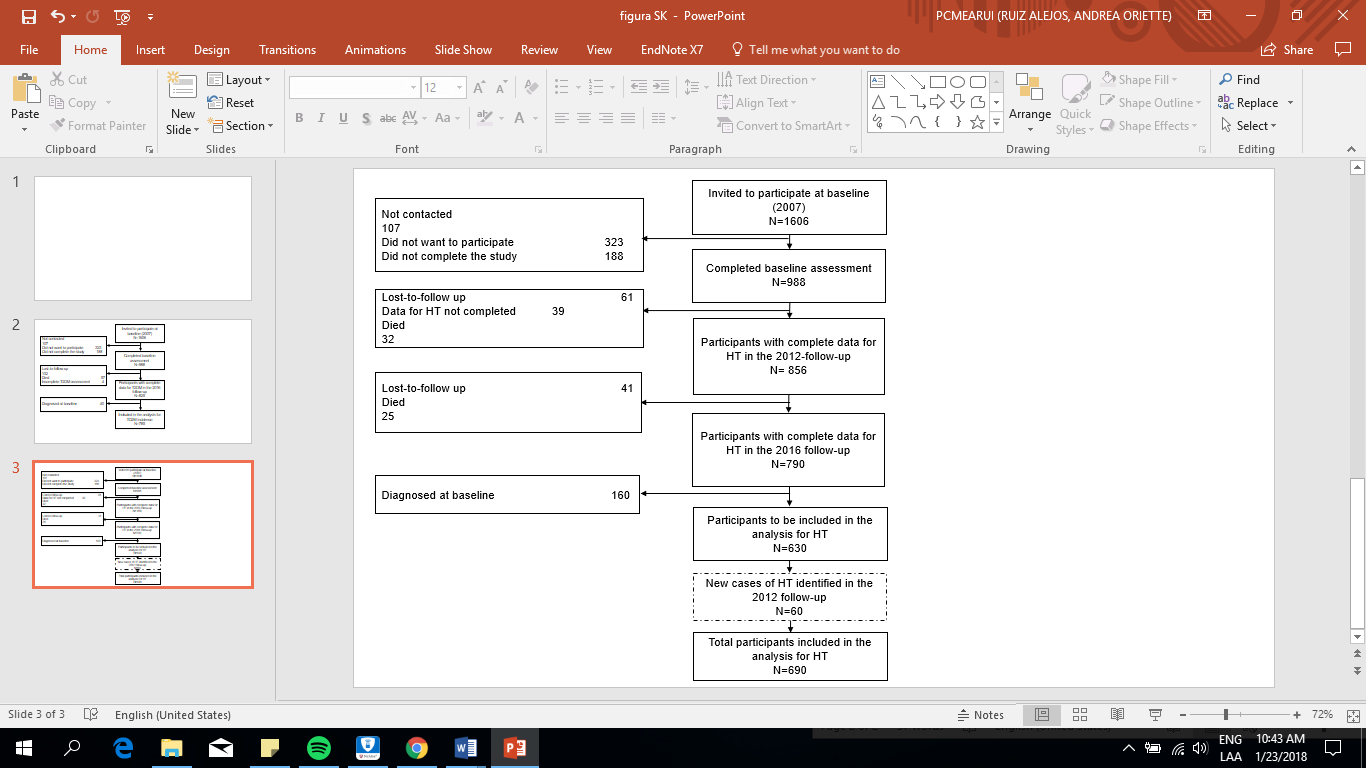 